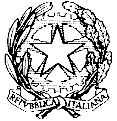 Ministero dell'Istruzione, dell'Università e della RicercaUFFICIO SCOLASTICO REGIONALE PER LA SICILIAII   ISTITUTO   COMPRENSIVO GIARREPIAZZA S G BOSCO 1 - 95014GIARRE (CT) Tel. 095/930760;  Fax. 095/930760  - Codice Fiscale: 92001680872 Codice Meccanografico: CTIC8AZ00Ae-mail:   ctic8az00a@istruzione.it     pec:  ctic8az00a@pec.istruzione.itCirc. Int. N.  282                                         Giarre, del 09-05-2019-A tutti i Sig.ri Docenti delle classi III E V                            -Ai docenti di altre classidi Scuola PrimariaLoro SedeOggetto: Proposta di adozione dei libri di testo per A.S. 2019 -2020.Come ogni a.s. si invitano le SS.LL. a volerconsegnare in cartaceo presso gli Uffici di Segreteria la Relazione della proposta di adozione, debitamente compilata e firmata.Al fine di ottimizzare i lavori,in modalità on-line, ognuno compilerà la parte di propria competenza, entro e non oltre il 14 maggiop.v., cliccando sul link inserito nella circolare scaricabile nell’AREA RISERVATA DOCENTI.L’ins.coordinatrice.:Antonia Maria Chinnici    F.to      La Dirigente ScolasticaDott.ssa Rosaria Stella Cardillo